PONTIFÍCIA UNIVERSIDADE CATÓLICA DE CAMPINAS                       SISTEMA DE BIBLIOTECAS E INFORMAÇÃO                                            ÁREA TÉCNICA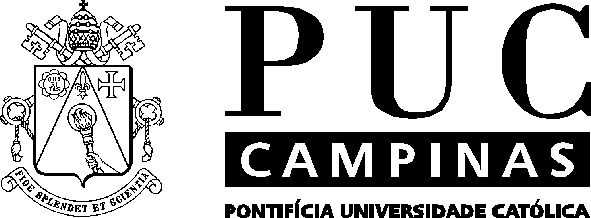 Todos os campos abaixo deverão ser obrigatoriamente preenchidos pelo (a) aluno (a) de Pós-Graduação. O formulário deverá ser encaminhado para o endereço eletrônico sbi.ptecnico@puc-campinas.edu.br, com cópia anexada das seguintes partes da tese/ dissertação.Folha de rosto;Resumo.A Ficha Catalográfica, será enviada para o e-mail do autor em até três dias úteis e deverá ser impressa no verso da página de rosto.Informações: (19) 3343-7378Rodovia Dom Pedro I km 136 Parque das Universidades - 13086-900 – Campinas - SP Telefone (19) 3343.7073 – FAX: (19) 3343.7271 – e-mail: dir.sbi@puc-campinas.edu.brDados pessoais do autorNome:E-mail:Telefone:Identificação do DocumentoPrograma de Pós-Graduação:Título do Trabalho:Orientador:Número de páginas:Possui anexos: Sim (	)   Não (	)Inclui Bibliografia: Sim (	)	Não (	)Palavras-chave (mínimo três):